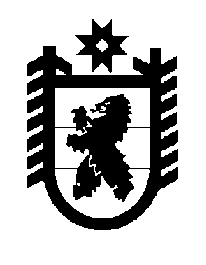 Российская Федерация Республика Карелия    ПРАВИТЕЛЬСТВО РЕСПУБЛИКИ КАРЕЛИЯПОСТАНОВЛЕНИЕот 1 апреля 2013 года № 115-Пг. Петрозаводск Об утверждении Порядка осуществления регионального государственного жилищного надзора на территории Республики Карелия и Перечня должностных лиц Государственной жилищной инспекции Республики Карелия, уполномоченных на осуществление регионального государственного жилищного надзора на территории Республики Карелия В соответствии с пунктом 8.1 статьи 13 и частью 2 статьи 20 Жилищного кодекса Российской Федерации Правительство Республики Карелия п о с т а н о в л я е т:Утвердить:Порядок осуществления регионального государственного жилищ-ного надзора на территории Республики Карелия согласно приложению  № 1;Перечень должностных лиц Государственной жилищной инспекции Республики Карелия, уполномоченных на осуществление регионального государственного жилищного надзора на территории Республики Карелия, согласно приложению  № 2.            Глава Республики  Карелия                                                            А.П. ХудилайненПриложение № 1 к постановлениюПравительства Республики Карелияот 1 апреля 2013 года № 115-ППОРЯДОКосуществления регионального государственного жилищного  надзора на территории Республики Карелия1. Настоящий Порядок устанавливает требования к осуществлению регионального государственного жилищного надзора на территории Республики Карелия.2. Региональный государственный жилищный надзор на территории Республики Карелия (далее – региональный государственный жилищный надзор) осуществляется с целью предупреждения, выявления и пресечения нарушений органами государственной власти, органами местного самоуправления, а также юридическими лицами, индивидуальными предпринимателями и гражданами установленных в соответствии с жилищным законодательством, законодательством об энергосбережении и о повышении энергетической эффективности требований к использованию и сохранности жилищного фонда независимо от его форм собственности, в том числе требований к жилым помещениям, их использованию и содержанию, использованию и содержанию общего имущества собственников помещений в многоквартирных домах, формированию фондов капитального ремонта, созданию и деятельности юридических лиц, индивидуальных предпринимателей, осуществляющих управление многоквартирными домами, оказывающих услуги и (или) выполняющих работы по содержанию и ремонту общего имущества в многоквартирных домах, предоставлению коммунальных услуг собственникам и пользователям помещений в многоквартирных домах и жилых домах, специализированных некоммерческих организаций, которые осуществляют деятельность, направленную на обеспечение проведения капитального ремонта общего имущества в многоквартирных домах (далее – региональный оператор), требований энергетической эффективности и оснащенности помещений многоквартирных домов и жилых домов приборами учета используемых энергетических ресурсов (далее – обязательные требования).3. Региональный государственный жилищный надзор осуществляет Государственная жилищная инспекция Республики Карелия (далее –Инспекция).4. От лица Инспекции региональный государственный жилищный надзор осуществляют уполномоченные должностные лица Инспекции, являющиеся государственными жилищными инспекторами.5. Должностные лица Инспекции, являющиеся государственными жилищными инспекторами, имеют служебные удостоверения единого образца.6. Региональный государственный жилищный надзор осуществляется посредством организации и проведения плановых и внеплановых проверок лиц, указанных в пункте 2 настоящего Порядка, принятия предусмотренных законодательством Российской Федерации мер по пресечению и (или) устранению выявленных нарушений обязательных требований, систематического наблюдения за исполнением обязательных требований, анализа и прогнозирования состояния исполнения обязательных требований при осуществлении лицами, указанными в пункте 2 настоящего Порядка, своей деятельности.7. Организация и проведение проверок юридических лиц (за исключением региональных операторов), индивидуальных предпринима-телей осуществляется в порядке установленном Федеральным законом от 26 декабря 2008 года № 294-ФЗ «О защите прав юридических лиц и индивидуальных предпринимателей при осуществлении государствен-ного контроля (надзора) и муниципального контроля» (далее – Федеральный закон), с учетом особенностей организации и проведения внеплановых проверок, установленных частями 4.1 и 4.2 статьи 20 Жилищного кодекса Российской Федерации. К отношениям, связанным с осуществлением государственного жилищного надзора в отношении деятельности региональных операторов, организацией и проведением их проверок, применяются положения указанного Федерального закона с учетом особенностей, предусмотренных частью 4.3 статьи 20 Жилищного кодекса Российской Федерации.8. Основанием для проведения плановой проверки является ежегодный план проведения плановых проверок, утвержденный в соответствии со статьей 9 Федерального закона. 9. Основанием для включения плановой проверки в ежегодный план проведения плановых проверок является истечение одного года со дня:1) начала осуществления юридическим лицом, индивидуальным предпринимателем деятельности по управлению многоквартирными домами и деятельности по оказанию услуг и (или) выполнению работ по содержанию и ремонту общего имущества в многоквартирных домах в соответствии с представленным в Инспекцию уведомлением о начале указанной деятельности;2) окончания проведения последней плановой проверки юридического лица, индивидуального предпринимателя.10. Основанием для проведения внеплановой проверки наряду с основаниями, указанными в части 2 статьи 10 Федерального закона, является поступление в Инспекцию обращений и заявлений граждан, в том числе индивидуальных предпринимателей, юридических лиц, информации от органов государственной власти, органов местного самоуправления о фактах нарушения обязательных требований к порядку принятия общим собранием собственников помещений в многоквартирном доме решения о создании товарищества собственников жилья, уставу товарищества собственников жилья и внесенным в него изменениям, порядку принятия собственниками помещений в многоквартирном доме решения о выборе управляющей организации в целях заключения с такой организацией договора управления многоквартирным домом, порядку утверждения условий такого договора и его заключения, а также нарушения управляющей организацией обязательств, предусмотренных частью 2 статьи 162 Жилищного кодекса Российской Федерации. 11. Внеплановая проверка по указанным в пункте 10 настоящего Порядка основаниям проводится без согласования с органами прокуратуры и без предварительного уведомления проверяемой организации о проведении такой проверки.12. Проверки деятельности региональных операторов проводятся с любой периодичностью и без формирования ежегодного плана проведения плановых проверок. Срок проведения проверок не ограничивается. Внеплановые проверки региональных операторов проводятся без согласования с органами прокуратуры и без предварительного уведомления региональных операторов о проведении таких проверок.13. Должностные лица Инспекции, являющиеся государственными жилищными инспекторами, в порядке, установленном законодательством Российской Федерации, имеют право:1) запрашивать и получать на основании мотивированных письменных запросов от органов государственной власти, органов местного самоуправления, юридических лиц, индивидуальных предпринимателей и граждан информацию и документы, необходимые для проверки соблюдения обязательных требований;2) беспрепятственно по предъявлении служебного удостоверения и копии распоряжения руководителя (заместителя руководителя) Инспекции о назначении проверки:посещать территории и расположенные на них многоквартирные дома, помещения общего пользования многоквартирных домов, а с согласия собственников жилые помещения в многоквартирных домах и проводить их обследования, а также исследования, испытания, расследования, экспертизы и другие мероприятия по контролю;проверять соответствие устава товарищества собственников жилья, внесенных в устав изменений требованиям законодательства Российской Федерации;3) по заявлениям собственников помещений в многоквартирном доме беспрепятственно по предъявлении служебного удостоверения и копии распоряжения руководителя (заместителя руководителя) Инспекции о назначении проверки проверять:правомерность принятия общим собранием собственников помещений в многоквартирном доме решения о создании товарищества собственников жилья;соответствие устава товарищества собственников жилья, внесенных в устав изменений требованиям законодательства Российской Федерации;правомерность избрания общим собранием членов товарищества собственников жилья председателя правления товарищества и других членов правления товарищества;правомерность принятия собственниками помещений в многоквартирном доме на общем собрании таких собственников решения о выборе юридического лица независимо от организационно-правовой формы или индивидуального предпринимателя, осуществляющих деятельность по управлению многоквартирным домом в целях заключения с управляющей организацией договора управления многоквартирным домом в соответствии со статьей 162 Жилищного кодекса Российской Федерации;правомерность утверждения условий договора управления многоквартирным домом и его заключения;4) выдавать предписания о прекращении нарушений обязательных требований, об устранении выявленных нарушений, о проведении мероприятий по обеспечению соблюдения обязательных требований, в том числе об устранении в шестимесячный срок со дня направления такого предписания несоответствия устава товарищества собственников жилья, внесенных в устав изменений обязательным требованиям;5) составлять протоколы об административных правонарушениях, связанных с нарушениями обязательных требований; 6) рассматривать дела об административных правонарушениях, связанных с нарушениями обязательных требований, и принимать меры по предотвращению таких нарушений;7) направлять в уполномоченные органы материалы, связанные с нарушениями обязательных требований, для решения вопросов о возбуждении уголовных дел по признакам преступлений.14. В случае неисполнения в установленный срок предписания об устранении несоответствия устава товарищества собственников жилья, внесенных в устав изменений обязательным требованиям или в случаях выявления нарушений порядка создания товарищества собственников жилья, выбора управляющей организации, утверждения условий договора управления многоквартирным домом и его заключения Инспекция вправе обратиться в суд с заявлениями:1) о ликвидации товарищества;2) о признании недействительным решения, принятого общим собранием собственников помещений в многоквартирном доме с нарушением требований Жилищного кодекса Российской Федерации;3) о признании договора управления многоквартирным домом недействительным.15. Инспекция обеспечивает доступ к информации об осуществлении регионального государственного жилищного надзора следующим образом:1) путем размещения на Официальном интернет-портале Республики Карелия в информационно-телекоммуникационной сети «Интернет» утвержденного руководителем Инспекции ежегодного плана проведения плановых проверок;2) путем размещения информации в средствах массовой информации о лицах, ответственных за содержание многоквартирных домов и подвергнутых административному наказанию за нарушение установленных требований к проведению мероприятий по энергосбережению и повышению энергетической эффективности.16. Должностные лица Инспекции, являющиеся государственными жилищными инспекторами, несут ответственность в соответствии с законодательством Российской Федерации за неисполнение или ненадлежащее исполнение возложенных на них полномочий по осуществлению регионального государственного жилищного надзора.__________________Приложение № 2 к постановлениюПравительства Республики Карелияот 1 апреля 2013 года № 115-ППереченьдолжностных лиц Государственной жилищной инспекции Республики Карелия, уполномоченных на осуществление регионального государственного жилищного надзора на территории Республики КарелияРуководительЗаместители руководителяНачальник отдела государственного надзора Заместители начальника отдела государственного надзора         Главные специалисты отдела государственного надзора Ведущие специалисты отдела государственного надзора Начальник информационно-аналитического отдела Ведущие специалисты информационно-аналитического отдела Ведущие специалисты юридического отдела _____________Примечание. Должностные лица государственной жилищной инспекции Республики Карелия, включенные в Перечень, являются государственными жилищными инспекторами. __________________